PREGÃO PRESENCIAL N° 07/2023  PROCESSO N° 19/2023PREÂMBULO TIPO: MENOR PREÇO GLOBAL DATA DA REALIZAÇÃO: 12/09/2023 HORÁRIO: 09 (NOVE) HORAS LOCAL: Avenida Aurora Forti Neves, 867 - Praça João Fossalussa, - Olímpia/SP. A CÂMARA MUNICIPAL DE OLÍMPIA, com sede na Avenida Aurora Forti Neves, nº 867 - Praça João Fossalussa - Centro, Olímpia, Estado de São Paulo, inscrita no CNPJ/MF sob o nº 51.359.818/0001-36, por intermédio de seu presidente RENATO BARRERA SOBRINHO, torna público para conhecimento dos interessados, que no local, data e horário abaixo indicado, realizará licitação na modalidade PREGÃO PRESENCIAL, do tipo MENOR PREÇO GLOBAL objetivando a  PRESTAÇÃO DE SERVIÇOS DE ENGENHARIA PARA A ELABORAÇÃO DE PROJETO ARQUITETÔNICO, PROJETOS COMPLEMENTARES (EXECUTIVO, ELÉTRICO, HIDRÁULICO, ESTRUTURAL, BOMBEIRO, PLANILHA ORÇAMENTÁRIA), MEMORIAL DE CÁLCULO, MEMORIAL DESCRITIVO E CRONOGRAMA FÍSICO FINANCEIRO PARA REPAROS NO TELHADO EM ÁREA QUE ESPECIFICA E AMPLIAÇÃO DO PRÉDIO DA CÂMARA MUNICIPAL DE OLÍMPIA,  conforme especificações do Anexo I deste Edital. O Pregão será realizado por Pregoeiro e Equipe de Apoio, designado pelo Ato da Mesa nº 08, de 08 de março de 2023 e será regida pela Lei Federal nº 10.520/02, e Resolução nº 198/2021, aplicando-se, ainda, no que couber, as disposições da Lei Federal nº 8.666/93 e suas alterações, e demais normas regulamentares aplicáveis à espécie. As propostas deverão obedecer às especificações deste instrumento convocatório e anexos, que dele fazem parte integrante. Os envelopes contendo a Proposta e os Documentos para Habilitação serão recebidos no endereço abaixo mencionado, na sessão pública de processamento do Pregão, após o credenciamento dos interessados que se apresentarem para participar do certame. 
A sessão de processamento do pregão será realizada na Câmara Municipal, situada a Avenida Aurora Forti Neves, nº 867 - Praça João Fossalussa - Centro, Estado de São Paulo iniciando-se no dia 12 de setembro de 2023, às 09:00 horas e será conduzida pelo Pregoeiro com o auxílio da Equipe de Apoio, designados nos autos do processo em epígrafe. DO OBJETO Contratação de empresa especializada na PRESTAÇÃO DE SERVIÇOS DE ENGENHARIA PARA A ELABORAÇÃO DE PROJETO ARQUITETÔNICO, PROJETOS COMPLEMENTARES, MEMORIAL DE CÁLCULO, MEMORIAL DESCRITIVO E CRONOGRAMA FÍSICO FINANCEIRO PARA REPAROS NO TELHADO EM ÁREA QUE ESPECIFICA E AMPLIAÇÃO DO PRÉDIO DA CÂMARA MUNICIPAL DE OLÍMPIA.1.1 ESPECIFICAÇÕES DO OBJETO 1.1.1 Projeto de reparos no telhado em área de aproximadamente 130m² do prédio da Câmara e de um prédio de ampliação anexo na edificação existente, composto por pavimento térreo com aproximadamente 150m², formado por 02 (dois) banheiros, 06 (seis) salas, almoxarifado, depósito e refeitório.1.1.2 O Acompanhamento da obra deve ser feito pelo engenheiro responsável da empresa vencedora, com visitas no prédio da Câmara Municipal, emissão de relatórios de todas as medições realizadas, devendo comunicar a Câmara e notificar a empresa que realizar a execução do projeto sobre quaisquer intercorrências que prejudiquem o bom andamento da obra.
1.1.3 O projeto básico deve vir acompanhado de ART’S e/RRT’s e seus custos      correrão por conta do contratado.1.1.4 Os projetos complementares descritos no item 1 contemplam os projetos executivo, elétrico, hidráulico, estrutural, bombeiro e planilha orçamentária. 
2. TIPO DO PREGÃO 2.1 Este Pregão é do tipo MENOR PREÇO GLOBAL. 
 3. DA PARTICIPAÇÃO3.1. Poderão participar desta licitação EXCLUSIVAMENTE as empresas enquadradas como MICRO EMPRESAS – “ME” e EMPRESAS DE PEQUENO PORTE – “EPP”, qualificadas como tais nos termos do art. 3º, da Lei Complementar nº 123/2006, que satisfaçam às condições do edital cujo ramo de atividade seja pertinente ao objeto.3.2. É vedada a participação de empresas: que estiverem suspensas temporariamente ou declaradas inidôneas para licitar ou contratar com os órgãos da Administração Pública; que estiverem sob processo falimentar; as reunidas em consórcio; e demais casos previstos na legislação que rege este processo, facultada a participação de empresa que esteja em recuperação judicial, mediante apresentação, durante a fase de habilitação, do Plano de Recuperação já homologado pelo juízo competente e em pleno vigor, nos termos da Súmula 50 do TCE. 3.3.  Não poderão participar direta ou indiretamente da licitação, servidor ou dirigente de órgão ou entidade contratante ou responsável pela licitação, e demais casos conforme o artigo 9º da Lei Federal nº. 8666/93. 4 DA VISITA TÉCNICA
4.1 As empresas pretendentes à prestação dos serviços deverão apresentar comprovante de “VISITA TÉCNICA”, atestado pelo Chefe de Gabinete da Câmara do Município da Estância Turística de Olímpia/SP ou, na sua ausência, por membro da Comissão Permanente de Licitação, sendo que a referida visita deverá ser efetuada pelo responsável pela empresa, devidamente identificado, em dia e hora devidamente pré-agendados, no período de 28/08/2023 a 11/08/2023, sempre de segunda a sexta-feira, das 9h às 12h e das 14h às 17h, exceto feriados, pelo telefone (17) 3279-3999.
4.2 Serão proibidas visitas de um mesmo responsável para mais de uma empresa.5. DOTAÇÃO ORÇAMENTÁRIA 
5.1 O valor estimado máximo para atender as despesas com o objeto do presente Pregão é de R$ 31.365,00 (trinta e um mil, trezentos e sessenta e cinco reais), tendo por base a realização de pesquisa de mercado. 
5.2 As despesas decorrentes do presente processo onerarão a seguinte dotação orçamentária: 01– CÂMARA MUNICIPAL  01.01.00 - CORPO LEGISLATIVO01.01.01 - CORPO LEGISLATIVO01.031.0001.1.008 - REFORMA E AMPLIAÇÃO DE PRÉDIO4.4.90.51.00 - OBRAS E INSTALAÇÕES 6. DOS ANEXOS 6.1 Fazem parte integrante do presente Edital os seguintes anexos: a) ANEXO I - Termo de Referência - Especificação do objeto;b) ANEXO II - Modelo de Procuração para credenciamento;c) ANEXO III – Modelo de Declaração de Pleno Atendimento aos Requisitos de Habilitação; d) ANEXO IV – Modelo de Declaração de Situação Regular Perante o Ministério do Trabalho; e) ANEXO V – Modelo de Declaração de Inexistência de Impedimento Legal; 
f) ANEXO VI – Minuta de Contrato; g) ANEXO VII – Modelo de Proposta de Preço; h) ANEXO VIII – Modelo de Declaração de Microempresas ou Empresas de pequeno porte. 7. DO CREDENCIAMENTO 7.1 Para o credenciamento, deverão ser apresentados os seguintes documentos: 7.1.1 Quanto aos representantes:  Tratando-se de Representante Legal (sócio, dirigente ou assemelhado), instrumento constitutivo da empresa registrado na Junta Comercial, no qual estejam expressos seus poderes para exercer direitos e assumir obrigações em decorrência de tal investidura.  Tratando-se de Procurador, instrumento público de procuração ou instrumento particular com firma reconhecida do representante legal que o assina ou assinado digitalmente, desde que seja possível verificar a sua autenticidade através de link de acesso, QR code ou outro meio similar, do qual constem poderes específicos para formular ofertas e lances, negociar preço, interpor recursos e desistir de sua interposição, bem como praticar todos os demais atos pertinentes ao certame. No caso de instrumento particular, o procurador deverá apresentar instrumento constitutivo da empresa na forma estipulada na alínea “a”.O representante (legal ou procurador) da empresa interessada deverá identificar-se exibindo documento oficial que contenha foto.  O licitante que não contar com representante presente na sessão ou, ainda que presente, não puder praticar atos em seu nome por conta da apresentação de documentação defeituosa, ficará impedido de participar da fase de lances verbais, de negociar preços, de declarar a intenção de interpor ou de renunciar ao direito de interpor recurso, ficando mantido, portanto, o preço apresentado na proposta escrita, que há de ser considerada para efeito de ordenação das propostas e apuração do maior preço.  Encerrada a fase de credenciamento pelo Pregoeiro, não serão admitidos credenciamentos de eventuais licitantes retardatários.  Será admitido apenas 1 (um) representante para cada licitante credenciado, sendo que cada um deles poderá representar apenas um licitante credenciado. 7.1.2  Quanto ao pleno atendimento aos requisitos de habilitação:  Declaração de pleno atendimento aos requisitos de habilitação e inexistência de qualquer fato impeditivo à participação, que deverá ser feita de acordo com o modelo estabelecido no Anexo III deste Edital, e apresentada FORA dos Envelopes nº 1 (Proposta) e nº 2 (Habilitação). Declaração de Microempresas ou Empresas de Pequeno Porte, que deverá ser feita de acordo com o modelo estabelecido no Anexo VIII deste Edital, e apresentada FORA dos Envelopes nº 1 (Proposta) e nº 2 (Habilitação). 7.2 No horário e local, indicados no preâmbulo, será aberta a Sessão de processamento do Pregão, iniciando-se com o credenciamento dos interessados em participar do certame. 8. DAS CONDIÇÕES DE PARTICIPAÇÃO 8.1 Poderão participar desta licitação as empresas do ramo de atividade pertinente ao objeto licitado e que atendam aos requisitos de habilitação previstos neste Edital; 8.2. Não será permitida a participação de empresas: 8.2.1. Estrangeiras que não funcionem no País; 8.2.2. Reunidas sob a forma de consórcio, qualquer que seja sua forma de constituição; 8.2.3. Suspensas temporariamente para licitar e impedidas de contratar a Administração Pública nos termos do inciso III do artigo 87 da Lei Federal nº 8.666/93 e suas alterações; 8.2.4. Impedidas de licitar e contratar nos termos do artigo 7º da Lei nº 10.520/02; 8.2.5. Declaradas inidôneas pelo Poder Público e não reabilitadas. 9. DA FORMA DE APRESENTAÇÃO DA DECLARAÇÃO DE PLENO ATENDIMENTO AOS REQUISITOS DE HABILITAÇÃO, DA PROPOSTA E DOS DOCUMENTOS DE HABILITAÇÃO 9.1 A declaração de pleno atendimento aos requisitos de habilitação e inexistência de qualquer fato impeditivo à participação deverá ser feita de acordo com o modelo estabelecido no Anexo III deste Edital e apresentada FORA dos envelopes, conforme já especificado no item 7.1.2 “a” deste Edital. 9.2 A proposta e os documentos para habilitação deverão ser apresentados, separadamente, em 2 envelopes fechados e indevassáveis, contendo em sua parte externa, além do nome da proponente, os seguintes dizeres: 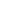 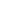 9.3 A proposta deverá ser elaborada em papel timbrado da empresa e redigida em língua portuguesa, salvo quanto às expressões técnicas de uso corrente, sem rasuras, emendas, borrões ou entrelinhas e ser datada e assinada pelo representante legal da licitante ou pelo procurador, juntando-se cópia da procuração. 9.3.1 A proponente somente poderá apresentar uma única PROPOSTA. 9.4 Os DOCUMENTOS DE HABILITAÇÃO (envelope nº 02) deverão ser apresentados em original, por qualquer processo de cópia autenticada por tabelião de notas ou cópia acompanhada do original para autenticação pelo Pregoeiro ou por membro da Equipe de Apoio e inclusive expedido via internet. 9.4.1 A aceitação de documentação por cópia simples ficará condicionada à apresentação do original ao PREGOEIRO, por ocasião da abertura do ENVELOPE Nº 02, para a devida autenticação. 9.4.2 O documento expedido via internet e, inclusive, aqueles outros apresentados terão sempre que necessário, suas autenticidades/validades comprovadas por parte do PREGOEIRO. 9.4.3 O PREGOEIRO não se responsabilizará pela eventual indisponibilidade dos meios eletrônicos de informações, no momento da verificação. Ocorrendo a indisponibilidade referida e não tendo sido apresentados os documentos preconizados, inclusive quanto à forma exigida, a proponente será inabilitada. 9.4.4 Inexistindo prazo de validade nas certidões, serão aceitas aquelas cujas expedições/emissões não ultrapassem a 90 (noventa) dias da data final para a entrega dos envelopes. 9.4.5 Os documentos de habilitação deverão, preferencialmente, ser arrumados na ordem em que estão citados, devendo todas as folhas estarem rubricadas pelo titular da empresa licitante ou representante legal e numerados em ordem crescente. 10. DO CONTEÚDO DO ENVELOPE PROPOSTA 10.1 A proposta de preço deverá conter os seguintes elementos: a) Número do processo e do Pregão; b) A razão social da proponente, CNPJ, endereço completo, telefone, e endereço eletrônico (e-mail), estes dois últimos se houver para contato; c) O valor global e a descrição dos serviços com os respectivos valores, conforme modelo do Anexo VII deste Edital; em moeda corrente nacional, em algarismo e por extenso, apurado à data de sua apresentação, sem inclusão de qualquer encargo financeiro ou previsão inflacionária;  d) Apresentar a descrição detalhada do objeto do pregão, em conformidade com as especificações contidas no ANEXO I;e) Prazo de validade da proposta de, no mínimo, 60 (sessenta) dias; f) Prazo de entrega, DE ACORDO COM O EDITAL (vide Item 16). 10.2 O preço ofertado permanecerá fixo e irreajustável. 11. DO CONTEÚDO DO ENVELOPE “DOCUMENTOS PARA HABILITAÇÃO” O Envelope "Documentos para Habilitação" deverá conter os documentos a seguir relacionados, os quais dizem respeito a: 11.1 HABILITAÇÃO JURÍDICA: a) Em se tratando de sociedades empresárias ou simples, o ato constitutivo, estatuto ou contrato social em vigor, devidamente registrado na Junta Comercial ou no Cartório de Registro Civil de Pessoas Jurídicas, nos termos da lei e conforme o caso, e ainda, no caso de sociedades por ações, acompanhado de documentos de eleição de seus administradores. a.1) Os documentos descritos no subitem anterior deverão estar acompanhados de todas as alterações ou consolidações respectivas, conforme legislação em vigor.b) Registro Empresarial na Junta Comercial, no caso de empresário individual ou Empresa Individual de Responsabilidade Limitada;c) Decreto de autorização e ato de Registro ou Autorização para Funcionamento expedido pelo órgão competente, tratando-se de empresa ou sociedade estrangeira em funcionamento no país, quando a atividade assim o exigir.11.1.1 Os documentos relacionados nas alíneas "a" e "b" deste subitem não precisarão constar do Envelope “Documentos para Habilitação", se tiverem sido apresentados para o credenciamento deste Pregão.11.2 QUALIFICAÇÃO ECONÔMICO-FINANCEIRA11.2.1 Certidão negativa de falência, recuperação judicial ou extrajudicial expedida pelo distribuidor da sede da licitante. Na hipótese da apresentação de certidão positiva, a licitante deverá demonstrar seu Plano de Recuperação, já homologado pelo juízo competente e em pleno vigor, apto a comprovar sua viabilidade econômico-financeira (se não for possível a verificação de autenticidade via internet, deverá enviar cópia autenticada para validação do cadastro).11.2.2 Balanço Patrimonial e Demonstrações Financeiras, inclusive com os Termos de Abertura e Encerramento do Livro Diário, do último exercício social, já exigíveis e apresentados na forma da lei, devidamente assinados pelo contabilista responsável, e registrados em seus órgãos de competência, a fim de se comprovar a boa situação financeira da empresa, com vistas aos compromissos que terá que assumir caso lhe seja adjudicado o objeto licitado. 11.2.3 Quando a empresa licitante for constituída por prazo inferior a um ano, o balanço anual será substituído por balanço parcial (provisório ou balancetes) e demonstrações contábeis relativas ao período de seu funcionamento.11.2.4 Demonstrativo de Índices Financeiros, em papel timbrado da empresa, assinado pelo contabilista responsável, devidamente identificado com o nome e CRC, extraídos do balanço apresentado, para fins de análise das condições financeiras da licitante. Os Índices serão apresentados em números inteiros e de até 02 (duas) casas decimais após a vírgula com arredondamento: LG = Ativo Circulante + Realizável a Longo Prazo           Passivo Circulante + Exigível a Longo PrazoLC = Ativo Circulante _______________________         Passivo CirculanteGE = Passivo Circulante + Exigível a Longo Prazo           Ativo Total11.2.511.3 REGULARIDADE FISCAL E TRABALHISTA a) Prova de inscrição no Cadastro Nacional de Pessoas Jurídicas do Ministério da Fazenda (CNPJ);b) Certidão de regularidade de débitos relativos a tributos federais e à dívida ativa da União, inclusive as contribuições sociais;c) Certidão negativa de débitos tributários não inscritos na Dívida Ativa do Estado de São Paulo emitida pela Secretaria da Fazenda e Planejamento do Estado de São Paulo;d) Certidão negativa de débitos tributários da Dívida Ativa do Estado de São Paulo emitida pela Procuradoria Geral do Estado;e) Certidão de regularidade de débitos referentes a tributos Municipais (Mobiliários) da sede da licitante ou outra prova equivalente, na forma da lei;f) Prova de situação regular perante o Fundo de Garantia por Tempo de Serviço, mediante apresentação do CRF – Certidão de Regularidade do FGTS;g) Prova de inexistência de débitos inadimplidos perante a Justiça do Trabalho, mediante a apresentação de Certidão Negativa de Débitos Trabalhistas (CNDT) nos termos da Lei Federal nº 12.440, de 07 de julho de 2011.11.3.1 Serão aceitas como prova de regularidade, certidões positivas com efeito de negativas e certidões positivas que noticiem em seu corpo que os débitos estão judicialmente garantidos ou com sua exigibilidade suspensa.11.4 ATESTADO DE CAPACIDADE TÉCNICA 11.4.1 Comprovação de aptidão para desempenho de atividade pertinente e compatível em características, quantidades e prazos com o objeto da licitação, por meio da apresentação de Atestado(s) ou Certidão(ões), expedido(s) por pessoa jurídica de direito público ou privado com reconhecimento de firma da assinatura ou assinado digitalmente, desde que seja possível verificar a sua autenticidade através de link de acesso, QR code ou outro meio similar, necessariamente em nome do licitante.11.5 OUTRAS COMPROVAÇÕES Declaração da licitante, elaborada em papel timbrado e subscrita por seu representante legal, de que se encontra em situação regular perante o Ministério do Trabalho, conforme modelo anexo que constitui o Anexo IV deste Edital; Declaração elaborada em papel timbrado e subscrita pelo representante legal da licitante, assegurando a inexistência de impedimento legal para licitar ou contratar com a Administração – Anexo V.
Cópia do comprovante da Visita Técnica fornecida pela Câmara Municipal de Olímpia, conforme subitem 4.1 deste Edital.11.5.1 As declarações elencadas nos itens 10.5, “a” e “b”, deverão ser elaboradas em papel timbrado e subscritas pelo representante legal da Licitante, facultando-se a elaboração de declarações individualizadas. 12. DISPOSIÇÕES GERAIS DA HABILITAÇÃO 12.1 Todos os documentos devem estar com seu prazo de validade em vigor. Se este prazo não constar de cláusula específica deste edital, do próprio documento ou de lei específica, será considerado o prazo de validade de 90 (noventa) dias, a contar da data de sua expedição, salvo os atestados/certidões de qualificação técnica, para os quais não se exige prazo de validade. 12.1.1 Não serão aceitos protocolos de entrega de certidões ou de outros documentos exigidos neste Edital. 12.1.2 Se o licitante for a matriz, todos os documentos deverão estar em nome da matriz, e se for a filial, todos os documentos deverão estar em nome da filial, exceto aqueles documentos que, pela própria natureza, comprovadamente, forem emitidos somente em nome da matriz.12.2 Os documentos serão analisados pelo Pregoeiro e sua Equipe de Apoio quanto a sua conformidade com os solicitados e serão anexados ao processo administrativo pertinente a esta licitação. 12.3 Estando a documentação de habilitação da Licitante vencedora em desacordo com as exigências do Edital, ela será inabilitada. 12.4 Sendo inabilitada a proponente cuja proposta tenha sido classificada em primeiro lugar, o Pregoeiro examinará a proposta ou lance subsequente, verificando sua aceitabilidade e procedendo à habilitação da Licitante, na ordem de classificação, e assim sucessivamente até a apuração de uma proposta ou lance de proponente que atendam o Edital. 12.5 Estando a documentação de habilitação da Licitante completa, correta, com observância de todos os dispositivos deste Edital e seus Anexos, o Pregoeiro considerará a proponente habilitada e vencedora do certame. 13. DO PROCEDIMENTO, DA SESSÃO E DO JULGAMENTO 13.1 No horário e local indicados no preâmbulo será aberta a sessão de processamento do Pregão, iniciando-se com o credenciamento dos interessados em participar do certame. 13.2 Declarada aberta a sessão, os credenciados entregarão ao Pregoeiro a Declaração de Pleno Atendimento aos Requisitos de Habilitação nos termos do Modelo indicado no Anexo III deste Edital e, em envelopes separados, os envelopes com as propostas de preços e os documentos de habilitação. Os envelopes de habilitação permanecerão lacrados sob a guarda do pregoeiro. 13.2.1 Iniciada a abertura do primeiro envelope proposta, estará encerrado o credenciamento e, por consequência, a possibilidade de admissão de novos participantes no certame. 13.3 A análise das propostas pelo Pregoeiro visará ao atendimento das condições estabelecidas neste Edital e seus anexos, sendo desclassificadas as propostas cujo objeto não atenda às especificações, prazos e condições fixados no Edital. 13.4 Havendo diferença entre o preço escrito em algarismo e por extenso prevalecerá este último. 13.5 Serão desconsideradas ofertas ou vantagens baseadas nas propostas das demais licitantes. 13.6 As propostas não desclassificadas serão selecionadas para a etapa de lances, com observância dos seguintes critérios:  Seleção da proposta de menor preço e as demais com preços até 10% superiores àquela;  Não havendo pelo menos 03 (três) preços na condição definida na alínea anterior, serão selecionadas as propostas que apresentarem os menores preços, até o máximo de 03 (três). 
b.1) No caso de empate nos preços, serão admitidas todas as propostas empatadas, independentemente do número de licitantes.
13.7 Após a classificação das propostas, o Pregoeiro divulgará em alta voz, e convidará individualmente os representantes dos licitantes classificados a apresentarem lances verbais, a partir da proposta classificada de maior preço, de forma sucessiva, em valores distintos e decrescentes. 13.8 A desistência da apresentação de lance verbal, após a convocação realizada, implicará na exclusão da licitante da apresentação de novos lances, permanecendo o valor da proposta escrita para efeito de classificação final. 13.9 A etapa de lances será considerada encerrada quando todos os participantes declinarem da formulação de lances. 13.10 Encerrada a etapa de lances, serão classificadas as propostas selecionadas e não selecionadas para a etapa de lances, na ordem crescente dos valores, considerando-se para as selecionadas o último preço ofertado. Com base nessa classificação, será assegurada às licitantes microempresas e empresas de pequeno porte preferência à contratação, observadas as seguintes regras: 13.10.1 O pregoeiro convocará a microempresa ou empresa de pequeno porte, detentora da proposta de menor valor, dentre aquelas cujos valores sejam iguais ou superiores até 5% (cinco por cento) ao valor da proposta melhor classificada, para que apresente preço inferior ao da melhor classificada, no prazo de 5 (cinco) minutos, sob pena de preclusão do direito de preferência.13.10.2 A convocação será feita mediante sorteio, no caso de haver propostas empatadas, nas condições do subitem 13.10.1.13.10.3 Não havendo a apresentação de novo preço, inferior ao preço da proposta melhor classificada, serão convocadas para o exercício do direito de preferência, respeitada a ordem de classificação, as demais microempresas e empresas de pequeno porte, cujos valores das propostas, se enquadrem nas condições indicadas no subitem 13.10.1.13.10.4 Caso a detentora da melhor oferta, de acordo com a classificação de que trata o subitem 13.10, seja microempresa ou empresa de pequeno porte, não será assegurado o direito de preferência, passando-se, desde logo, à negociação do preço.13.10.5 Não ocorrendo a contratação da microempresa ou empresa de pequeno porte, retomar-se-ão, em sessão pública, os procedimentos relativos à licitação, nos termos do quanto disposto no art. 4º, inciso XXIII, da Lei 10.520/02, sendo assegurado o exercício do direito de preferência na hipótese de haver participação de demais microempresas e empresas de pequeno porte cujas propostas se encontrem no intervalo estabelecido.13.10.5.1 Não configurada a hipótese prevista neste subitem, será declarada a melhor oferta aquela proposta originalmente vencedora da fase de lances.13.11 Examinada a proposta classificada em primeiro lugar, quanto ao objeto e valor, caberá ao pregoeiro decidir motivadamente a respeito de sua aceitabilidade, podendo negociar diretamente com o proponente para que seja obtido preço melhor.  13.12 A aceitabilidade será aferida a partir dos preços de mercado vigentes na data da apresentação das propostas, apurados mediante pesquisa realizada pelo órgão licitante, que será juntada aos autos por ocasião do julgamento.13.13 Considerada aceitável a oferta de menor preço, bem como aceita a especificação constante da proposta em conformidade com o Anexo I, será aberto o envelope contendo os Documentos para Habilitação do respectivo proponente. 13.14 Eventuais falhas, omissões ou outras irregularidades nos documentos de habilitação efetivamente entregues, poderão ser saneadas na sessão pública de processamento do Pregão, até a decisão sobre a habilitação, sendo vedada a apresentação de documentos novos. 13.15 Em havendo restrição quanto à regularidade fiscal, fica concedido um prazo de 05 (cinco) dias úteis à microempresa ou empresa de pequeno porte, para sua regularização, prorrogável por igual período mediante justificativa tempestiva e aceita pelo Pregoeiro. 13.16 A Administração não se responsabilizará pela eventual indisponibilidade dos meios eletrônicos, no momento da verificação. Ocorrendo essa indisponibilidade e não sendo apresentados os documentos alcançados pela verificação, a licitante será inabilitada. 13.17 Constatado o atendimento dos requisitos de habilitação previstos neste Edital, a licitante será habilitada e declarada vencedora do certame. 13.18 Se a oferta não for aceitável, ou se a licitante desatender as exigências para a habilitação, o Pregoeiro examinará a oferta subsequente de menor preço, negociará com o seu autor, decidirá sobre a sua aceitabilidade e, em caso positivo, verificará as condições de habilitação e assim sucessivamente, até a apuração de uma oferta aceitável cuja autora atenda aos requisitos de habilitação, caso em que será declarada vencedora. 13.19 Da Sessão lavrar-se-á ata circunstanciada, na qual serão registradas as ocorrências relevantes e que, ao final, deverá ser assinada pelo pregoeiro, pela equipe de apoio e pelos representantes das licitantes presentes. 14. IMPUGNAÇÃO AO EDITAL, RECURSO, ADJUDICAÇÃO E HOMOLOGAÇÃO 14.1 Qualquer pessoa poderá impugnar este edital, devendo o cidadão protocolar o pedido até 5 (cinco) dias úteis antes da data fixada para a abertura dos envelopes de habilitação e o licitante até o segundo dia útil que anteceder a data fixada para o recebimento das propostas, nos termos do art. 41, §§1º e 2º, da Lei nº 8.666/93.14.2 Eventual impugnação deverá ser dirigida ao subscritor deste edital e protocolada na Secretaria da Câmara Municipal de Olímpia aos cuidados da Comissão Permanente de Licitações e dirigidos ao Presidente da Câmara Municipal da Estância Turística de Olímpia, ou enviados para o endereço eletrônico licitacao@camaraolimpia.sp.gov.br.14.2.1 Acolhida a petição contra o ato convocatório, em despacho fundamentado, será designada nova data para a realização deste certame.14.3 A entrega da proposta, sem que tenha sido tempestivamente impugnado este edital, implicará na plena aceitação, por parte das interessadas, das condições nele estabelecidas.14.4 Dos atos do Pregoeiro cabe recurso, devendo haver manifestação verbal imediata na própria sessão pública, com o devido registro em ata da síntese da motivação da sua intenção, abrindo-se então o prazo de 03 (três) dias que começará a correr a partir do dia em que houver expediente nesta Câmara Municipal de Olímpia para a apresentação das razões por meio de memoriais, ficando os demais licitantes, desde logo intimados para apresentar contrarrazões, em igual número de dias, que começarão a correr no término do prazo do recorrente, sendo-lhes assegurada vista imediata dos autos.14.5 A ausência de manifestação imediata e motivada pelo licitante na sessão pública importará na decadência do direito de recurso, na adjudicação do objeto do certame à licitante vencedora e no encaminhamento do processo à autoridade competente para a homologação.14.6 Na hipótese de interposição de recurso, o Pregoeiro encaminhará os autos devidamente fundamentados à autoridade competente.14.7 Uma vez decididos os recursos administrativos eventualmente interpostos e, constatada a regularidade dos atos praticados, a autoridade competente adjudicará o objeto do certame à licitante vencedora e homologará o procedimento licitatório.14.8 O recurso contra decisão do Pregoeiro terá efeito suspensivo e o seu acolhimento resultará na invalidação apenas dos atos insuscetíveis de aproveitamento.14.9 As impugnações e recursos deverão ser protocolados na Secretaria da Câmara Municipal de Olímpia/SP, situada na Avenida Aurora Forti Neves, nº 867 – Centro - Praça João Fossalussa, aos cuidados da Comissão Permanente de Licitações e dirigidos ao Presidente da Câmara Municipal de Olímpia, nos dias úteis, das 08:00 às 17:00 horas, ou enviados para o endereço eletrônico licitacao@camaraolimpia.sp.gov.br.15. DA VIGÊNCIA DO CONTRATO 
15.1 Fica estabelecido o prazo de até 03 (três) dias úteis, podendo ser prorrogado por igual período, a contar da data de publicação da homologação do certame, para que a licitante vencedora assine o instrumento de contrato ou retire o documento equivalente.16. DOS PRAZOS E CONDIÇÕES DE ENTREGA16.1 O prazo para execução do objeto, no tocante à entrega do projeto, será de no máximo 30 (trinta) dias a partir da data da assinatura do contrato, podendo ser prorrogado, a critério da administração pública, desde que devidamente justificado.17. DA FORMA DE PAGAMENTO 17.1 O pagamento do valor referente aos projetos objeto deste Edital (item 1), quais sejam projeto arquitetônico, projetos complementares, memorial de cálculo, memorial descritivo e cronograma físico-financeiro, será efetuado em até 10 dias, após atestado o recebimento de sua entrega, mediante a apresentação da nota fiscal/fatura acompanhada das respectivas requisições devidamente atestada pelo Gestor de Contratos e acompanhada das devidas certidões negativas da Fazenda Estadual (Pessoa Física e Jurídica), INSS, FGTS, Receita Federal e Certidão da Fazenda Municipal.17.2 O restante do pagamento, no que se refere ao acompanhamento da execução dos projetos, será efetuado durante o acompanhamento da execução da obra, ou seja, após o recebimento pela Contratante do relatório elaborado pela Contratada, acerca das medições realizadas após visita técnica, no montante proporcional à cada medição concluída da obra.17.3 No caso de eventual atraso no pagamento, o valor devido deverá ser acrescido de juros moratórios de 0,5% (meio por cento) ao mês, apurados desde a data prevista para pagamento até a data de sua efetivação, calculados pro rata die sobre o valor da nota fiscal/fatura, salvo se o atraso decorrer de conduta do Contratado.18. ACOMPANHAMENTO DE EVOLUÇÃO DE OBRA18.1 O acompanhamento da obra deverá ser feito pelo engenheiro responsável pela empresa vencedora do presente certame, com visitas no prédio da Câmara Municipal para verificar se a evolução da obra está de acordo com o cronograma, bem como visitas técnicas em cada medição para a emissão de relatório.19. DAS SANÇÕES ADMINISTRATIVAS 

19.1 A recusa injustificada do adjudicatário em assinar o contrato, aceitar ou retirar o instrumento equivalente, dentro do prazo estabelecido pela CONTRATANTE, caracteriza o descumprimento total da obrigação assumida, sujeitando-o às seguintes penalidades:I - Multa de 20% (vinte por cento) sobre o valor do contrato.
19.2 Se no decorrer da execução do objeto do Contrato, ficar comprovada a existência de qualquer irregularidade ou ocorrer inadimplemento pelo qual possa ser responsabilizada a CONTRATADA, esta, sem prejuízo das demais sanções previstas nos arts. 86 a 88, da Lei n.º 8.666/93, poderá sofrer as seguintes penalidades:a) advertência por escrito;b) pelo atraso injustificado e/ou existência de irregularidades para entrega do objeto, multa de:i) 0,5% (meio por cento) ao dia, até 15 (quinze) dias corridos; ii) superados os 15 (quinze) dias corridos, a partir do 16º a multa será de 1% (um por cento) ao dia, limitado a 30 (trinta) dias corridos e aplicada em acréscimo à do item “i”;iii) após 30 (trinta) dias corridos, fica caracterizada a inexecução parcial ou total, conforme o caso, aplicando-se o disposto na alínea “c”, cumulativamente a este.c) multa de 10% (dez por cento) sobre o valor da obrigação não cumprida, nos casos de rescisão contratual por culpa da CONTRATADA.19.3 A aplicação das sanções previstas no Contrato não exclui a possibilidade de aplicação de outras, previstas na Lei n.º 8.666/1993 inclusive a responsabilização da CONTRATADA por eventuais perdas e danos causados à CONTRATANTE.19.4 O não cumprimento das obrigações assumidas no contrato ou a ocorrência da hipótese prevista nos artigos 77 e 78 da Lei Federal nº 8.666, de 21 de junho de 1.993 e alterações, autorizam, desde já, o CONTRATANTE a rescindir unilateralmente o contrato, independentemente de interpelação judicial, sendo aplicável ainda, o disposto nos artigos 79 e 80 do mesmo diploma legal.19.5 Em qualquer hipótese de aplicação de sanção, será assegurado à CONTRATADA o contraditório e a ampla defesa.19.6 As sanções são independentes e a aplicação de uma não exclui a das outras.19.7 Da decisão de aplicação de penalidade, caberá recurso nos termos do artigo 109 da Lei Federal nº 8.666/93, observados os prazos nele fixados, que deverá ser encaminhado aos cuidados da Comissão Permanente de Licitações e dirigido ao Presidente da Câmara Municipal de Olímpia, devendo ser protocolizado nos dias úteis, das 08:00 às 17:00 horas, na Secretaria da Câmara Municipal de Olímpia, ou enviados para o endereço eletrônico licitacao@camaraolimpia.sp.gov.br.20. DA RESCISÃO 
20.1 O descumprimento de qualquer cláusula ou de simples condição deste Contrato, assim como a execução do seu objeto em desacordo com o estabelecido em suas cláusulas e condições, dará direito ao CONTRATANTE de rescindi-lo mediante notificação expressa, sem que caiba à CONTRATADA qualquer direito, exceto o de receber o estrito valor correspondente ao fornecimento realizado, desde que estejam de acordo com as prescrições ora pactuadas, assegurada a defesa prévia.
20.2 Sem prejuízo do previsto na Lei 10520/2002 e, subsidiariamente, Lei 8.666/93, este Contrato poderá, ainda, ser rescindido nos seguintes casos:
a) decretação de falência, pedido de recuperação judicial ou dissolução da CONTRATADA; b) alteração do Contrato Social ou a modificação da finalidade ou da estrutura da CONTRATADA, que, a juízo do CONTRATANTE, prejudique a execução deste pacto;c) transferência dos direitos e/ou obrigações pertinentes a este Contrato, sem prévia e expressa autorização do CONTRATANTE;
d) cometimento reiterado de faltas, devidamente anotadas;
e) no caso de descumprimento da legislação sobre trabalho de menores, nos termos do disposto no Inciso XXXIII do Artigo 7º da Constituição Federal.21. DAS DISPOSIÇÕES FINAIS 21.1 O edital e todos seus anexos encontram-se disponíveis no endereço eletrônico https://www.camaraolimpia.sp.gov.br/Home/SiteElicita. As normas disciplinadoras desta licitação serão interpretadas em favor da ampliação da disputa, respeitada a igualdade de oportunidade entre as licitantes e desde que não comprometam o interesse público, a finalidade e a segurança da contratação. 
21.2 A simples participação neste certame implica aceitação de todas as condições estabelecidas neste instrumento convocatório. 

21.3 O órgão licitante poderá revogar esta licitação por razões de interesse público, decorrentes de fatos supervenientes à sua abertura, devidamente comprovados, pertinentes e suficientes para justificar tal conduta, ou anulá-la por ilegalidade de ofício ou por provocação de terceiros, mediante parecer escrito e fundamentado. 21.4 O resultado do presente certame e demais atos pertinentes a esta licitação, passíveis de divulgação, serão publicados no Diário Oficial do Município. 21.5 Em caso de alteração do texto do edital e de seus anexos que afete a documentação a ser apresentada ou formulação da proposta será restituída na íntegra o prazo de divulgação antes concedido. 21.6 É permitido a qualquer licitante o conhecimento dos termos do processo licitatório na íntegra, verificação “in loco”. 21.7 Os esclarecimentos relativos a esta licitação serão prestados nos dias de expediente, das 9h00 às 16h00 horas, pelos membros da Comissão Permanente de Licitação da Câmara Municipal de Olímpia/SP, situada na Avenida Aurora Forti Neves, nº 867 -  Centro - Praça João Fossalussa, Olímpia/SP, ou pelo e-mail: licitacao@camaraolimpia.sp.gov.br. 21.8 Para dirimir quaisquer questões decorrentes da licitação, não resolvidas na esfera administrativa, será competente o Foro da Comarca de Olímpia/SP.                                              Câmara Municipal de Olímpia, 25 de agosto de 2023RENATO BARRERA SOBRINHO   PRESIDENTE DA CÂMARA  PROCESSO ADMINISTRATIVO 19/2023PREGÃO PRESENCIAL 07/2023ANEXO I TERMO DE REFERÊNCIA1 - DO OBJETOConstitui objeto deste Termo de Referência a CONTRATAÇÃO DE EMPRESA PARA PRESTAÇÃO DE SERVIÇOS DE ENGENHARIA PARA A ELABORAÇÃO DE PROJETO ARQUITETÔNICO, PROJETOS COMPLEMENTARES, MEMORIAL DE CÁLCULO, MEMORIAL DESCRITIVO E CRONOGRAMA FÍSICO FINANCEIRO PARA REPAROS NO TELHADO EM ÁREA QUE ESPECIFICA E AMPLIAÇÃO DA CÂMARA MUNICIPAL DE OLÍMPIA.JUSTIFICATIVA Para atendimento ao Artigo 7º da Lei nº 8.666/93, as Licitações para execução de obras devem obedecer a uma sequência pré-estabelecida, sendo que a primeira etapa consiste na elaboração do Projeto Básico constando os elementos necessários e suficientes, com nível de precisão adequado para caracterizar a obra, devendo o mesmo ser elaborado com base nas indicações dos estudos técnicos preliminares que assegurem a viabilidade técnica e o adequado tratamento do impacto ambiental do empreendimento. O projeto deve possibilitar a avaliação do custo da obra e a definição dos métodos e do prazo de execução.1. Do Objeto Constitui objeto deste Termo de Referência a contratação de empresa para prestação de serviços de engenharia para a elaboração de Projeto Arquitetônico, Projetos Complementares, Memorial de Cálculo, Memorial Descritivo e Cronograma Físico Financeiro para reparos no telhado em área que especifica e Ampliação do prédio da Câmara Municipal de Olímpia.2. Especificações do ObjetoProjeto de reparos no telhado em área de aproximadamente 130m2 do prédio da Câmara e de um prédio ampliação anexo na edificação existente, composto por pavimento térreo com aproximadamente 150m2, formado por 02 (dois) banheiros, 06 (seis) salas, almoxarifado, depósito e refeitório.3. Etapas do Projeto3.1 Estudo Preliminar-    Etapa onde deverão ser realizadas as reuniões preliminares para elaboração do estudo de necessidades, composto por: levantamento das características funcionais das atividades de cada ambiente, dimensões, etc.-  Se necessário visita ao local para conhecimento e implantação existente.-  Estudo preliminar do projeto3.2 AnteprojetoEtapa intermediária que consiste na apresentação das pranchas do projeto e do estudo inicial para aprovação da Contratante. Englobam nessa etapa pranchas de desenhos desenvolvidos do projeto com, no mínimo: plantas baixas, planta layout, planta de implantação geral, perspectivas externas.3.3 Projetos ComplementaresApós aprovação do projeto arquitetônico os projetos complementares executivo, elétrico, hidráulico, estrutural e bombeiro serão desenvolvidos.3.4 Planilhas e Memoriais-     Elaboração da planilha orçamentária, conforme Boletim CDHU ou SINAPI, cronograma físico-financeiro, memoriais de cálculo e descritivo.
3.5 Acompanhamento-  O acompanhamento de evolução de obra será igual a quantidade de etapas da mesma constante no cronograma físico-financeiro. A empresa vencedora apresentará um relatório da execução, evolução da obra e será executada uma visita para verificar se a evolução da obra está de acordo com o cronograma.Câmara Municipal de Olímpia, 25 de agosto de 2023.RENATO BARRERA SOBRINHO   PRESIDENTE DA CÂMARAANEXO II MODELO DE PROCURAÇÃO PARA CREDENCIAMENTO     	Por este instrumento particular de Procuração, a (Razão Social da Empresa), com sede (endereço completo da matriz), inscrita no CNPJ sob o n.º............... e Inscrição Estadual sob n.º........................,representada neste ato por seu(s)(qualificação(ões) do(s) outorgante(s)) Sr(a)............................................,portador(a)da cédula de Identidade RG n.º................ e CPF n.º................................nomeia(m) e constitui(em) seu bastante Procurador o(a) Sr (a)....................................., portador(a) da Cédula de Identidade RG n.º................ e CPF n.º............................., a quem confere(imos) amplos poderes para representar a (Razão Social da Empresa) perante a Câmara Municipal de Olímpia, no que se referir ao Pregão Presencial N.º 07/2023 com poderes para tomar qualquer decisão durante todas as fases do Pregão, inclusive apresentar DECLARAÇÃO DE QUE A PROPONENTE CUMPRE OS REQUISITOS DE HABILITAÇÃO, os envelopes PROPOSTA DE PREÇO (A) E DOCUMENTOS DE HABILITAÇÃO (B) em nome da Outorgante, formular verbalmente lances ou ofertas na(s) etapa(s) de lances, desistir verbalmente de formular lances ou ofertas na(s) etapa(s) de lance(s), negociar a redução de preço, desistir expressamente da intenção de interpor recursos administrativo ao final da sessão, manifestar-se imediata e motivadamente sobre a intenção de interpor recurso administrativo ao final da sessão, ou silenciar, assinar a ata da sessão, prestar todos os esclarecimentos solicitados pelo(a) PREGOEIRO(A), enfim, praticar todos os demais atos pertinentes ao certame, em nome da Outorgante.                                                 A presente Procuração é válida até o dia...........                                                  Local e data.                  Assinatura Recomendação: Na hipótese de apresentação de procuração por instrumento particular, a mesma deverá vir acompanhada do contrato social da proponente ou de outro documento, onde esteja expressa a capacidade/competência do outorgante para constituir mandatário. (OBS: Este documento deverá ser redigido em papel timbrado da licitante, com firma reconhecida)  ANEXO III MODELO DE DECLARAÇÃO DE PLENO ATENDIMENTO AOS REQUISITOS DE HABILITAÇÃO  (nome da empresa) ________, inscrita no CNPJ sob nº__________________________ - sediada no (endereço completo)________________________, declara, sob as penas da lei, que atende plenamente os requisitos de habilitação constantes do Edital de Pregão nº 07/2023 da Câmara Municipal de Olímpia/SP. Nome/R.G. Local e data (OBS: Este documento deverá ser redigido em papel timbrado da licitante.) ANEXO IV MODELO DE DECLARAÇÃO DE REGULARIDADE PERANTE O MINISTÉRIO DO TRABALHO D E C L A R A Ç Ã O Eu, ______________________________(nome completo), representante legal da empresa ______________________ (nome da pessoa jurídica), interessada em participar no processo licitatório Pregão nº 07/2023, da Câmara Municipal de Olímpia/SP, declaro, sob as penas da lei que, nos termos do § 6º do artigo 27 da Lei n.º 6.544, de 22 de novembro de 1989, a _________________________ (nome da pessoa jurídica) encontra-se em situação regular perante o Ministério do Trabalho, no que se refere à observância do disposto no inciso XXXIII do artigo 7º da Constituição Federal.                                                    Local, _______ de ________________ de 2023. (Carimbo da empresa, nome e cargo da pessoa que assina) (OBS: Este documento deverá ser redigido em papel timbrado da licitante.) ANEXO V MODELO DE DECLARAÇÃO DE INEXISTÊNCIA DE IMPEDIMENTO LEGALD E C L A R A Ç Ã O A empresa, 	CNPJ nº ________________, sediada na ____________________, declara, sob as penas da lei, que não está impedida de participar de licitações promovidas pela Câmara Municipal da Estância Turística de Olímpia e nem foi declarada inidônea para licitar, inexistindo até a presente data fatos impeditivos para sua habilitação no processo licitatório, PREGÃO PRESENCIAL Nº. 07/2023, ciente da obrigatoriedade de declarar ocorrências posteriores. Local e data,  ______________________________________  carimbo (ou nome legível) e assinatura do Representante Legal (OBS: Este documento deverá ser redigido em papel timbrado da licitante.) ANEXO VI  MODELO - CONTRATO ADMINISTRATIVO N° .........../2023
PREGÃO PRESENCIAL 07/2023PROCESSO ADMINISTRATIVO Nº 19/2023PRESTAÇÃO DE SERVIÇOS DE ENGENHARIA PARA A ELABORAÇÃO DE PROJETO ARQUITETÔNICO, PROJETOS COMPLEMENTARES, MEMORIAL DE CÁLCULO, MEMORIAL DESCRITIVO E CRONOGRAMA FÍSICO FINANCEIRO PARA REPAROS NO TELHADO EM ÁREA QUE ESPECIFICA E AMPLIAÇÃO DO PRÉDIO DA CÂMARA MUNICIPAL DE OLÍMPIAAos ....... dias do mês de .... do ano de 2023, a CÂMARA MUNICIPAL DA ESTÂNCIA TURÍSTICA DE OLÍMPIA, inscrita no CNPJ sob o Nº. 51.359.818/0001-36, situada na Avenida Aurora Forti Neves, nº 867, Olímpia/SP, CEP 15400-057, neste ato, representada por seu Presidente Senhor RENATO BARRERA SOBRINHO, brasileiro, inscrito no CPF sob o nº xxx e RG nº. xxxx, com endereço profissional à Avenida Aurora Forti Neves, nº 867, Olímpia/SP, CEP 15400-057, doravante denominado apenas CONTRATANTE, e de outro lado, a empresa .................., CNPJ/MF nº ...................., estabelecida na Rua.........doravante denominada CONTRATADA, neste ato representado pelo Sr..., brasileiro, solteiro, engenheiro civil,  RG nº ...., CPF nº ....., residente e domiciliado à Rua, celebram o presente Contrato, decorrente do Pregão n° 07/2023, homologada pela Autoridade Competente, mediante as cláusulas e condições a seguir estabelecidas:
CLÁUSULA PRIMEIRA - DO OBJETO 1.1 PRESTAÇÃO DE SERVIÇOS DE ENGENHARIA PARA A ELABORAÇÃO DE PROJETO ARQUITETÔNICO, PROJETOS COMPLEMENTARES, MEMORIAL DE CÁLCULO, MEMORIAL DESCRITIVO E CRONOGRAMA FÍSICO FINANCEIRO PARA REPAROS NO TELHADO EM ÁREA QUE ESPECIFICA E AMPLIAÇÃO DO PRÉDIO DA CÂMARA MUNICIPAL DE OLÍMPIA.1.1.1 Os projetos complementares descritos no subitem acima contemplam os projetos executivo, elétrico, hidráulico, estrutural, bombeiro e planilha orçamentária. CLÁUSULA SEGUNDA - DO LOCAL E CONDIÇÕES DE EXECUÇÃO DO SERVIÇO
2.1. A prestação de serviço objeto deste Contrato deverá ser iniciada após a assinatura deste contrato e realizar-se-á na sede da CÂMARA MUNICIPAL DA ESTÂNCIA TURÍSTICA DE OLÍMPIA, situada na Av. Aurora Forti Neves (Praça João Fossalussa), 867, Centro, Olímpia/SP.2.1.1 O prazo para execução do objeto, no tocante à entrega do projeto, será de no máximo 30 (trinta) dias a partir da data da assinatura do contrato, podendo ser prorrogado, a critério da administração pública, desde que devidamente justificado.CLÁUSULA TERCEIRA - DAS OBRIGAÇÕES DA CONTRATANTE
3.1 Para garantir o cumprimento do presente Contrato, a CONTRATANTE se obriga a: a) Acompanhar e fiscalizar o cumprimento das obrigações da Contratada, através do Fiscal designado e do Gestor de Contratos;b) Aplicar as sanções administrativas, quando se fizerem necessárias;
c) Comunicar à Contratada, por escrito, sobre imperfeições, falhas ou irregularidades verificadas na prestação dos serviços, para que sejam reparados ou corrigidos; d) Comunicar oficialmente à Contratada quaisquer falhas verificadas no cumprimento do contrato; e) Comunicar formalmente à Contratada, através de correspondências ou aditivos contratuais, sempre que houver alterações e informações que possam modificar itens do contrato originalmente avençados;f) Conduzir os procedimentos relativos a eventuais renegociações dos preços contratados e a aplicação de penalidades por descumprimento do pactuado no instrumento de contrato; g) Efetuar o pagamento à Contratada no valor correspondente ao fornecimento do objeto, no prazo e forma estabelecidos neste Contrato;h) Exercer a fiscalização do contrato por intermédio do Gestor e o Fiscal de Contratos, na forma prevista no art. 67, da Lei nº 8.666/1993;i) Exigir o cumprimento de todos os compromissos assumidos pela Contratada;
j) Manifestar-se formalmente em todos os atos relativos à execução do Contrato, em especial quanto à aplicação de sanções, alterações e reajuste do contrato; k) Observar as obrigações resultantes da Lei nº 8.666/93; l) Permitir acesso dos empregados da Contratada às suas dependências para a consecução dos fins do objeto contratual; m) Prestar as informações e os esclarecimentos pertinentes que venham a ser solicitados pelo representante ou preposto da Contratada;n) Verificar, mensalmente, por ocasião do pagamento, a regularidade da Contratada junto ao FGTS, Justiça do Trabalho, Receita Federal,Dívida Ativa Estadual (PGE/SP) e Fazenda Estadual e Municipal da sede da licitante; o) A Contratante não responderá por quaisquer compromissos assumidos pela Contratada com terceiros, ainda que vinculados à execução do Termo de Contrato, bem como por qualquer dano causado a terceiros em decorrência de ato da Contratada, de seus empregados, prepostos ou subordinados.
CLÁUSULA QUARTA - DAS OBRIGAÇÕES DA CONTRATADA
4.1. Constituem obrigações da CONTRATADA, além de outras previstas neste Contrato e na legislação pertinente, as seguintes:a) Cumprir todas as obrigações constantes neste contrato e sua proposta, assumindo como exclusivamente seus os riscos e as despesas decorrentes da boa e perfeita execução do objeto;b) Aceitar, nas mesmas condições contratuais, os acréscimos ou supressões que se fizerem necessários, limitados a 25% (vinte e cinco por cento) do valor inicial atualizado do contrato;
c) Assinar o termo de contrato, no prazo estipulado no Edital;
d) Assumir as despesas que incidirem ou venham a incidir sobre o contrato com exceção da publicação de seu extrato e dos Termos Aditivos pertinentes no Diário Oficial do Município, cuja publicação será providenciada pela Contratante; e) Atender, sempre que possível, às exigências da Contratante inerentes ao objeto contratado e, com presteza, as reclamações sobre a qualidade dos serviços prestados;f) Comunicar à Contratante, no prazo máximo de 48 (quarenta e oito) horas que antecede o término do prazo para entrega do objeto, os motivos que impossibilitem o cumprimento do prazo previsto, com a devida comprovação da justificativa;
g) Comunicar à Contratante toda e qualquer irregularidade ocorrida ou observada durante a entrega dos serviços e nos acompanhamentos;h) Cumprir as cláusulas contratuais e, sempre que solicitado pelo responsável, deverá dirimir quaisquer esclarecimentos julgados necessários pela Contratante; i) Efetuar o serviço em perfeitas condições, conforme especificações, prazo e local constantes do presente Contrato; j) Emitir nota fiscal/fatura no valor pactuado juntamente com as comprovações de regularidade junto à Seguridade Social (INSS), Caixa Econômica Federal (FGTS), Justiça do Trabalho, Receita Federal, Fazenda Estadual e Prefeitura Municipal da sede da licitante, apresentando-a à Contratante para ateste e pagamento;k) Exercer as suas atribuições em perfeita consonância com as disposições normativas da Contratante, sob a pena de se constituir em inadimplência contratual; l) Indicar preposto para representá-la durante a execução do contrato;
m) Manter atualizados os dados da empresa e de seus representantes, tais como: endereços, telefones, e-mail dentre outros;
n) Manter durante toda a execução do contrato, em compatibilidade com as obrigações assumidas, todas as condições de habilitação e qualificação exigidas na licitação; o) Não transferir a outrem, no todo ou em parte, o objeto do contrato;
p) Prestar todos os esclarecimentos solicitados pela Contratante, atendendo às reclamações formuladas, bem como permitir ampla e irrestrita fiscalização inerente ao objeto contratado;
q) Respeitar as normas e procedimentos de controle e acesso às dependências da Contratante;r) Responder civil e penalmente por quaisquer danos ocasionados à Contratante e seu patrimônio e/ou a terceiros, dolosa ou culposamente, em razão de ação ou de omissão da Contratada ou de quem em seu nome agir; s) Responsabilizar-se integralmente por quaisquer danos materiais e/ou pessoais causados a terceiros, a seus empregados ou a Contratante, por acidentes ou qualquer outro fator. Respondendo por todos os prejuízos daí decorrentes, não podendo à Contratante, em hipótese alguma, ser atribuída qualquer responsabilidade, mesmo que solidária; t) Substituir, reparar ou corrigir, às suas expensas, os projetos com falhas ou omissões;u) Realizar visitas para acompanhamento e fiscalização da obra durante a execução junto a empresa vencedora do certame, para verificar se a evolução da obra está de acordo com o cronograma, bem como visitas técnicas em todas as medições;v) Todos os ambientes da edilidade, tanto interno quanto externo, passarão por análise e teste com relação ao desempenho da construção;w) A Contratada deverá observar as novas necessidades da Contratante nas modificações que a construção da edificação sofrer, adequando-se às normas vigentes; x) O serviço deve contemplar a apresentação de laudo técnico de cada medição, projetos e planilha de orçamento.
CLÁUSULA QUINTA - DOS PREÇOS E DOS CRÉDITOS ORÇAMENTÁRIOS
5.1 O valor global do presente Contrato é de R$.......().5.2 Os preços contratuais não serão reajustados durante a vigência do contrato.5.3 Todas as despesas decorrentes do fornecimento dos serviços, objeto do presente Contrato, correrão à conta dos recursos consignados no: 01– CÂMARA MUNICIPAL  01.01.00 - CORPO LEGISLATIVO01.01.01 - CORPO LEGISLATIVO01.031.0001.1.008 - REFORMA E AMPLIAÇÃO DE PRÉDIO4.4.90.51.00 - OBRAS E INSTALAÇÕES CLÁUSULA SEXTA - DO PAGAMENTO 6.1 O pagamento do valor referente aos projetos objeto deste Edital (item 1), quais sejam projeto arquitetônico, projetos complementares, memorial de cálculo, memorial descritivo e cronograma físico-financeiro, será efetuado em até 10 dias, após atestado o recebimento de sua entrega, mediante a apresentação da nota fiscal/fatura acompanhada das respectivas requisições devidamente atestada pelo Gestor de Contratos e acompanhada das devidas certidões negativas da Fazenda Estadual (Pessoa Física e Jurídica), INSS, FGTS, Receita Federal e Certidão da Fazenda Municipal.6.2 O restante do pagamento, no que se refere ao acompanhamento da execução dos projetos, será efetuado durante o acompanhamento da execução da obra, ou seja, após o recebimento pela Contratante do relatório elaborado pela Contratada, acerca das medições realizadas em cada visita técnica, no montante proporcional à cada medição concluída da obra.6.3 No caso de eventual atraso no pagamento, o valor devido deverá ser acrescido de juros moratórios de 0,5% (meio por cento) ao mês, apurados desde a data prevista para pagamento até a data de sua efetivação, calculados pro rata die sobre o valor da nota fiscal/fatura, salvo se o atraso decorrer de conduta do Contratado.CLÁUSULA SÉTIMA - DA VIGÊNCIA 7.1. O contrato terá vigência de 12 (doze) meses, a partir de sua assinatura, podendo ser prorrogado por igual período, nos termos do artigo 57, inciso II, da Lei 8.666/93, a critério da Administração Pública, caso não seja possível concluir a obra neste período.7.2 Homologado o certame, o vencedor será convocado para assinar o contrato no prazo de 3 (três) dias úteis, a contar do recebimento da notificação, sob pena de decair do direito ao contrato, podendo, ainda, sujeitar-se às penalidades previstas neste Edital.CLÁUSULA OITAVA - DAS SANÇÕES ADMINISTRATIVAS 8.1 A recusa injustificada do adjudicatário em assinar o contrato, aceitar ou retirar o instrumento equivalente, dentro do prazo estabelecido pela CONTRATANTE, caracteriza o descumprimento total da obrigação assumida, sujeitando-o às seguintes penalidades:I - Multa de 20% (vinte por cento) sobre o valor do contrato.8.2 Se no decorrer da execução do objeto do Contrato, ficar comprovada a existência de qualquer irregularidade ou ocorrer inadimplemento pelo qual possa ser responsabilizada a CONTRATADA, esta, sem prejuízo das demais sanções previstas nos arts. 86 a 88, da Lei n.º 8.666/93, poderá sofrer as seguintes penalidades:a) advertência por escrito;b) pelo atraso injustificado e/ou existência de irregularidades para entrega do objeto, multa de:i) 0,5% (meio por cento) ao dia, até 15 (quinze) dias corridos; ii) superados os 15 (quinze) dias corridos, a partir do 16º a multa será de 1% (um por cento) ao dia, limitado a 30 (trinta) dias corridos e aplicada em acréscimo à do item “i”;iii) após 30 (trinta) dias corridos, fica caracterizada a inexecução parcial ou total, conforme o caso, aplicando-se o disposto na alínea “c”, cumulativamente a este.c) multa de 10% (dez por cento) sobre o valor da obrigação não cumprida, nos casos de rescisão contratual por culpa da CONTRATADA.8.3 A aplicação das sanções previstas no Contrato não exclui a possibilidade de aplicação de outras, previstas na Lei n.º 8.666/1993 inclusive a responsabilização da CONTRATADA por eventuais perdas e danos causados à CONTRATANTE.8.4 O não cumprimento das obrigações assumidas no contrato ou a ocorrência da hipótese prevista nos artigos 77 e 78 da Lei Federal nº 8.666, de 21 de junho de 1.993 e alterações, autorizam, desde já, o CONTRATANTE a rescindir unilateralmente o contrato, independentemente de interpelação judicial, sendo aplicável ainda, o disposto nos artigos 79 e 80 do mesmo diploma legal.8.5 Em qualquer hipótese de aplicação de sanção, será assegurado à CONTRATADA o contraditório e a ampla defesa.8.6 As sanções são independentes e a aplicação de uma não exclui a das outras.8.6 Da decisão de aplicação de penalidade, caberá recurso nos termos do artigo 109 da Lei Federal nº 8.666/93, observados os prazos nele fixados, que deverá ser encaminhado aos cuidados da Comissão Permanente de Licitações e dirigido ao Presidente da Câmara Municipal de Olímpia, devendo ser protocolizado nos dias úteis, das 08:00 às 17:00 horas, na Secretaria da Câmara Municipal de Olímpia, ou enviados para o endereço eletrônico licitacao@camaraolimpia.sp.gov.br.CLÁUSULA NONA - DA RESCISÃO 9.1 O descumprimento de qualquer cláusula ou de simples condição deste Contrato, assim como a execução do seu objeto em desacordo com o estabelecido em suas cláusulas e condições, dará direito ao CONTRATANTE de rescindi-lo mediante notificação expressa, sem que caiba à CONTRATADA qualquer direito, exceto o de receber o estrito valor correspondente ao fornecimento realizado, desde que estejam de acordo com as prescrições ora pactuadas, assegurada a defesa prévia.9.2 Sem prejuízo do previsto na Lei 10520/2002 e, subsidiariamente, Lei 8.666/93, este Contrato poderá, ainda, ser rescindido nos seguintes casos:
a) decretação de falência, pedido de recuperação judicial ou dissolução da CONTRATADA; b) alteração do Contrato Social ou a modificação da finalidade ou da estrutura da CONTRATADA, que, a juízo do CONTRATANTE, prejudique a execução deste pacto;c) transferência dos direitos e/ou obrigações pertinentes a este Contrato, sem prévia e expressa autorização do CONTRATANTE;
d) cometimento reiterado de faltas, devidamente anotadas;
e) no caso de descumprimento da legislação sobre trabalho de menores, nos termos do disposto no Inciso XXXIII do Artigo 7º da Constituição Federal.
CLÁUSULA DÉCIMA - DA PUBLICAÇÃO
10.1 A publicação do presente Contrato no Diário Oficial, por extrato, será providenciada até o 5° (quinto) dia útil do mês seguinte ao de sua assinatura, para ocorrer no prazo de 20 (vinte) dias corridos, daquela data, correndo as despesas às expensas do CONTRATANTE.CLÁUSULA DÉCIMA PRIMEIRA - DO FORO
11.1 O Foro para solucionar os litígios decorrentes do presente Contrato é o da Comarca de Olímpia-SP.CLÁUSULA DÉCIMA SEGUNDA - DAS DISPOSIÇÕES FINAIS
12. Declaram as partes que este Contrato corresponde à manifestação final, completa e exclusiva do acordo entre elas celebrado.
E, por assim estarem de pleno acordo, assinam o presente Instrumento, em 03 (três) vias, de igual teor e forma, para todos os fins de direito, na presença das duas testemunhas abaixo, que a tudo assistiram.Olímpia/SP, ……………..._________________________________________________________
CÂMARA MUNICIPAL DA ESTÂNCIA TURÍSTICA DE OLÍMPIA
CONTRATANTE
______________________________________________
REPRESENTANTE DA CONTRATADATESTEMUNHAS:NOME:________________________________________
  CPF:_________________________________________NOME:________________________________________
  CPF:_________________________________________ANEXO VII  PREGÃO PRESENCIAL 07/2023 PROCESSO ADMINISTRATIVO Nº 19/2023MODELO DE PROPOSTA COMERCIAL À Câmara Municipal da Estância Turística de Olímpia                  A empresa _____________, com sede na Rua _________, no Estado de ________, inscrita no CNPJ/MF sob o nº _________ , por meio do seu representante __________, estado civil, profissão, inscrito no CPF sob o nº _________ e RG sob nº, com endereço residencial na Rua _________, no Estado de _________, vem apresentar a seguinte PROPOSTA COMERCIAL, nos termos do Pregão em epígrafe e do Termo de Referência (Anexo I): Cidade, data. Razão social, e-mail, Telefone, Endereço e CNPJ.  _____________________________ Nome: RG: CPF: *Observar as descrições dos itens constantes no Termo de Referência (Anexo I) Obs: Este documento deverá ser emitido em papel que identifique a licitante. ANEXO VIII DECLARAÇÃO DE MICROEMPRESA OU EMPRESA DE PEQUENO PORTE DECLARAÇÃO OBRIGATÓRIA DE ENQUADRAMENTO COMO MICROEMPRESA OU EMPRESA DE PEQUENO PORTE PARA FRUIÇÃO DOS BENEFÍCIOS DA LEI COMPLEMENTAR Nº 123/06 ____________________________________________________ (nome do licitante), com sede _______________________________________(endereço completo), inscrita no CNPJ sob o nº__________________, DECLARA, para os devidos fins do disposto na Lei Complementar nº 123/2006, sob as sanções administrativas cabíveis e sob as penas da lei, que esta Empresa, na presente data, enquadra-se como: ( ) MICROEMPRESA, conforme inciso I do artigo 3º da Lei Complementar nº 123, de 14/12/2006. ( ) EMPRESA DE PEQUENO PORTE, conforme inciso II do artigo 3º da Lei Complementar nº 123, de 14/12/2006. Declara, ainda, que a empresa está excluída das vedações constantes do § 4º do artigo 3º da Lei Complementar nº 123, de 14 de dezembro de 2006.                                           _____________________ Assinatura do Representante                                           RG:                                           CPF  (OBS: Este documento deverá ser redigido em papel timbrado da licitante.)   DESCRIÇÃO DOS SERVIÇOSDESCRIÇÃO DOS SERVIÇOSDESCRIÇÃO DOS SERVIÇOSVALOR PRESTAÇÃO DE SERVIÇOS DE ENGENHARIA PARA A ELABORAÇÃO DE PROJETO ARQUITETÔNICO, PROJETOS COMPLEMENTARES, MEMORIAL DE CÁLCULO, MEMORIAL DESCRITIVO E CRONOGRAMA FÍSICO FINANCEIRO PARA REPAROS NO TELHADO EM ÁREA QUE ESPECIFICA E AMPLIAÇÃO DO PRÉDIO DA CÂMARA MUNICIPAL DE OLÍMPIA **** (CONFORME TERMO DE REFERÊNCIA – ANEXO I)PRESTAÇÃO DE SERVIÇOS DE ENGENHARIA PARA A ELABORAÇÃO DE PROJETO ARQUITETÔNICO, PROJETOS COMPLEMENTARES, MEMORIAL DE CÁLCULO, MEMORIAL DESCRITIVO E CRONOGRAMA FÍSICO FINANCEIRO PARA REPAROS NO TELHADO EM ÁREA QUE ESPECIFICA E AMPLIAÇÃO DO PRÉDIO DA CÂMARA MUNICIPAL DE OLÍMPIA **** (CONFORME TERMO DE REFERÊNCIA – ANEXO I)PRESTAÇÃO DE SERVIÇOS DE ENGENHARIA PARA A ELABORAÇÃO DE PROJETO ARQUITETÔNICO, PROJETOS COMPLEMENTARES, MEMORIAL DE CÁLCULO, MEMORIAL DESCRITIVO E CRONOGRAMA FÍSICO FINANCEIRO PARA REPAROS NO TELHADO EM ÁREA QUE ESPECIFICA E AMPLIAÇÃO DO PRÉDIO DA CÂMARA MUNICIPAL DE OLÍMPIA **** (CONFORME TERMO DE REFERÊNCIA – ANEXO I)R$ACOMPANHAMENTO DE EVOLUÇÃO DA OBRA ACOMPANHAMENTO DE EVOLUÇÃO DA OBRA ACOMPANHAMENTO DE EVOLUÇÃO DA OBRA R$VALOR GLOBAL DA PROPOSTA...............................................VALOR GLOBAL DA PROPOSTA...............................................R$ Preço global por extenso:  Prazo de validade da proposta: 60 (sessenta) dias 